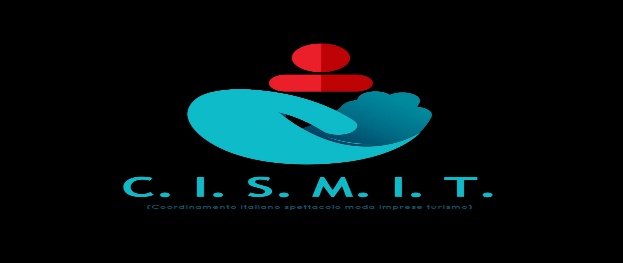 MASTER IN GIORNALISMO WEB, RADIO E TV                                                   I EDIZIONEIl Master in Giornalismo Web, Radio e TV è stato progettato come un percorso moderno e completo per chi desidera diventare giornalista, una professione che oggi è cambiata rispetto al passato, grazie al moltiplicarsi dei mezzi di comunicazione.I giornalisti possono oggi esprimersi, oltre che attraverso la carta stampata, anche attraverso testate online, nuove agenzie, canali tv e radio digitali, social media e contenuti virali.  Il ruolo di informare il pubblico e di mantenere un occhio critico sui palazzi del potere diventa oggi alla portata di chi sogna una stampa coraggiosa e libera.OBIETTIVIIl Master in Giornalismo Web, Radio e TV ha l’obiettivo di fornire ai partecipanti gli strumenti e i fondamenti del mestiere del giornalista, preparando gli allievi ad inserirsi a ciascun livello del settore giornalistico: carta stampata, tv e radio, agenzie di stampa ed agenzie di comunicazione, uffici stampa. Grazie ad un approccio che alterna la parte teorica a quella pratica in aula con laboratori di scrittura giornalistica: al termine del Master gli allievi saranno in grado di riconoscere e costruire una notizia, scrivere un articolo, un lancio di agenzia, un comunicato stampa, condurre un’intervista, imparare una corretta dizione, avere gli strumenti del diritto d’autore, della deontologia e del diritto di lavoro giornalistico, strutturare un’inchiesta o un reportage, progettare, ideare e condurre un podcast, organizzare e gestire una campagna di comunicazione.FIGURE PROFESSIONALIGiornalista multimediale per quotidiani, agenzie di stampa, periodici, radio e tv;Addetto stampa e relazioni esterne per enti pubblici ed istituzioni;Responsabile agenzie di comunicazione, portali di informazione online e social media manager;Redattore editoriale, inviato, conduttore radiotelevisivo.DURATA DEL CORSOQuattro mesi. La frequenza sarà una volta a settimana, ovvero il sabato dalle ore 11 alle 13, e dalle ore 16 alle 18 (pausa pranzo in locali convenzionati).                                                    PARTECIPANTI                           Il corso prevede un massimo di 30 allievi per classeMATERIALE DIDATTICOPer alcune lezioni verranno fornite dispense quale supporto didattico multimediale per gli allievi.ORGANIZZAZIONEA disposizione dei docenti e degli allievi ci saranno dei responsabili di segreteria per tutto il tempo necessario allo svolgimento del corso.SEDE                                       Via della Cava Aurelia, 4 – Roma                       (a pochi metri di distanza dalla Basilica di San Pietro)ARGOMENTI DELLE LEZIONILe fonti dell'informazione: dove nasce la notiziaCome lanciare un’agenzia di stampaCostruzione dell’articolo. Regole di scritturaL’impaginazione: Carta stampata, televisione, radioL’intervista, l’inchiesta, il reportageIl giornalismo radiotelevisivo: argomenti differenziati sulle notizie nel contesto della televisione e della radioFocus su cronaca, cultura, spettacoli e attualitàIl giornalismo online e i social networkRiconoscere le fake newsGiornalismo investigativo e d'inchiestaFocus sul tema politicoFocus sul tema esteriCome sviluppare un reportage in zone di guerraGiornalismo sportivoGiornalismo giudiziarioFocus sul diritto d’autore e la protezione del copyrightFocus sul diritto all’oblioFocus sul lavoro giornalisticoCorso di dizione & public speaking Corso su conduzione radiofonicaCorso su conduzione televisivaCorso per la realizzazione pratica di un podcast nelle web radioCorso sulla comunicazione dell’ufficio stampa e relazioni esterne in un’aziendaL’evoluzione dei mezzi di comunicazione di massa ai nuovi media: dalla carta stampata alla tv, radio, blog, social media, dispositivi multimediali di telefonia mobile.L’informazione multimediale: scrivere e comunicare con i nuovi media digitali, rischi e opportunità nell’utilizzo dei social networkDOCENTIPer garantire un’elevata qualità didattica, gli allievi saranno seguiti da tutor professionisti ed esperti del settore che trasferiranno conoscenze e competenze pratiche, spendibili nel mercato del lavoroCinzia Fiorato                   	TG1 RaiFrancesco Maesano		TG1 RaiStefania Battistini		TG1 RaiRomolo Sticchi		TG3 RaiAngelo Mangiante		SKY sport Giuseppe Di Piazza   	Corriere della seraFrancesco Di Frischia	Corriere della sera	Gianni Lucarini 	          Radio RaiAnna Maria Terremoto      TGR Rai		Giorgio Santelli 		Rai News 24Franco Di Mare		Conduttore/Inviato RaiAvv. Vincenzo Iacovino     Diritto del Lavoro Giornalistico e Tutele SindacaliAvv. Giorgio Assumma	Diritto D’autore e CopyrightAvv. Alessandro Di Majo	Consigliere CDA RAI -  diritto all’oblioCarlo Parisi			Segretario Generale FIGECRoberto Gueli			Presidente ODG SiciliaAlberto Lori			Public Speaking - DizioneSilvia Signorelli		Ufficio StampaMODALITA’ DI ISCRIZIONELe iscrizioni - a numero chiuso per permettere ai partecipanti di essere seguiti al meglio dai docenti - saranno precedute da un colloquio d’ammissione. Sono richiesti un curriculum vitae e due foto formato tessera. A fine corso sono previsti stage presso testate e aziende. A tutti verrà rilasciato un attestato di partecipazione con la firma di tutti i docenti. Se verrà registrato un numero di assenze superiore al 10%, del monte ore delle lezioni, questo potrà compromettere la garanzia del rilascio dell’attestato.COSTIIl costo del corso è di Euro 1.000,00 + IVA aliquota corrente da pagare in due rate. La prima al momento dell’iscrizione, la seconda a metà corso. L’iscrizione si considererà perfezionata al momento del versamento della prima rata.STRUTTURA DEL CORSOLezioni in aula ogni sabato a partire da sabato 4 marzo 2023, fino a sabato 17 giugno 2023 (con prova finale del master a cui verrà assegnato un punteggio dell’elaborato dato dai docenti). Orari delle lezioni: sabato dalle ore 11.00 alle 13.00 e dopo la pausa pranzo dalle ore 16.00 alle 18.00CALENDARIOPreviste 30 lezioni di 2 ore ciascunaSabato 4 marzoSabato 11 marzoSabato 18 marzoSabato 25 marzoSabato 1 aprileSabato 15 aprileSabato 22 aprileSabato 29 aprileSabato 6 maggioSabato 13 maggioSabato 20 maggioSabato 27 maggioSabato 3 giugnoSabato 10 giugno                                       Sabato 17 giugno 2023 prova finale del MasterLA DIREZIONE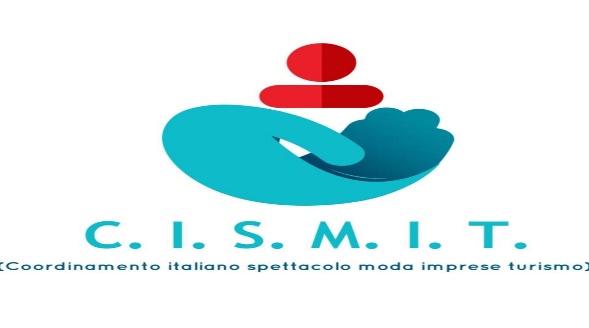 Via della Cava Aurelia n ° 4 (a pochi metri di distanza dalla Basilica di San Pietro)00165 Roma RMPer maggiori informazioni: (+39) 3496605204 oppure (+39) 3466142314